Email completed form to events@mesteel.com to get 15% Discount21st  Middle East Iron and Steel Conference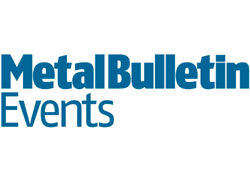        4th-6th December 2017,
The Atlantis Hotel, Dubai
CONTACT DETAILS       *PLEASE COMPLETE IN BLOCK CAPITALS*     	        (one form per delegate)Family Name: 							First Name:
Company Name:Position in Company:Address:
Country/State:Postal/ZIP Code: Tel:							Fax:Delegate’s Email:*					Administrator’s Email:**Delegates must give an email address in order to access the delegate messenger system and receive registration confirmationPlease indicate your metals interest in order of preference   1._____________2.______________3._______________What is your company’s main business activity?  _______________________________________________________15% discount to MEsteel MembersEarly bird rate (USD)(before 13 October)Early bird rate (USD)(before 13 October)Full rate (USD)
(before 3 December)Full rate (USD)
(before 3 December)15% discount to MEsteel MembersNormalDiscountNormalDiscount1 Delegate2,2991,9542,5992,2092 Delegates (pp)2,1991,8692,4992,2143 Delegates (pp)1,9991,6992,2991,954